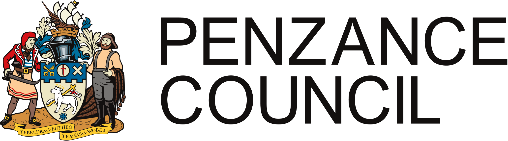 Person Specification for the Support Services Manager/Responsible Finance OfficerPenzance Council	Support Services Manager/RFONote: Assessment of whether criteria are met will be from the application form submitted followed by interview where appropriate. In respect of qualifications original certification will be required.EssentialDesirableEducational Qualifications5 GCSE’s Grade A-C including two of English, Maths and Science or NVQ to minimum Level 2A recognised finance or accounting qualification (eg. AAT or equivalent) or evidence of qualification by experienceAppropriate management qualificationExperience and KnowledgeUnderstanding of local government finance and the Accounts and Audit RegulationsAwareness and expertise in legal, insurance and risk mattersEvidence of a commitment to continuing professional developmentCash handling and bankingAbility to fully grasp the full implications of all financial decisionsAbility to interpret and implement complex financial regulationsHave experience of HR functions and administration within an organisationManaging a small payroll, completing statutory returnsManagementAbility to provide leadership to enable, motivate and develop a team cultureAbility to prioritise work, set targets, achieve positive outcomes and delegate effectivelyAbility to organise and manage resources effectivelyKnowledge of current employment legislationPrevious public service experienceCommunication SkillsExcellent oral and written communication skills, including an ability to relate to, and communicate with councillors, staff, members of the public and external agenciesAbility to provide objective advice to councillors in a timely and coherent manner, including analytical report writing and analysisExperience of PR and handling media enquiriesInformation TechnologyFamiliarity with computerised accounting packagesExperience and practical ICT skills including Windows, Word, Excel, Outlook and the InternetConversant with web sites and related design/maintenance.Meetings and AdministrationPractical experience of committees and report writingGeneral knowledge of the law as it affects Local CouncilsPractical knowledge of standing orders and financial regulationsBehavioursA team playerShows integrityCommitted to service excellenceCares about customers and colleaguesHas a can-do attitudeEnthusiasticFlexibleOtherWillingness to work out of office hours in order to attend Council meetings and Council businessAbility to operate with complete impartiality in a political environmentFull driving licence. and use of own vehicle